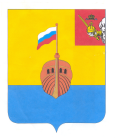 РЕВИЗИОННАЯ КОМИССИЯ ВЫТЕГОРСКОГО МУНИЦИПАЛЬНОГО РАЙОНА162900, Вологодская область, г. Вытегра, пр. Ленина, д.68тел. (81746)  2-22-03,  факс (81746) ______,       e-mail: revkom@vytegra-adm.ruЗАКЛЮЧЕНИЕна отчет об исполнении бюджета Вытегорского муниципального района за 1 полугодие 2021 года29.07.2021 г.                                                                                               г. Вытегра   Заключение Ревизионной комиссии Вытегорского муниципального района к отчету об исполнении бюджета Вытегорского муниципального района (далее – районный бюджет)  за 1 полугодие  2021 года подготовлено в соответствии с требованиями Бюджетного кодекса Российской Федерации, Положения о Ревизионной комиссии Вытегорского муниципального района.Анализ поступлений и фактического расходования бюджетных средств произведён по данным отчёта об исполнении районного бюджета за 1 полугодие 2021 года, утвержденного постановлением Администрации Вытегорского муниципального района от 22.07.2021 № 818. Районный бюджет на 2021 год утверждён решением Представительного Собрания Вытегорского муниципального района от 09.12.2020 года № 386 «О районном бюджете на 2021 год и плановый период 2022 и 2023 годов» по доходам в сумме 1058477,9 тыс. рублей, по расходам в сумме 1058477,9 тыс. рублей. Бюджет утвержден бездефицитным. Исполнение основных характеристикЗа отчетный период 2021 года в решение Представительного Собрания Вытегорского муниципального района от 09.12.2020 года № 386 «О районном бюджете на 2021 год и плановый период 2022 и 2023 годов»  внесены изменения решениями от 29.12.2020 № 409, от 01.03.2021  № 411, от 25.05.2021 № 441. В результате изменений доходная часть районного бюджета на 2021 год увеличилась на 42026,2 тыс.рублей или на 4 %. Уточненный план поступления доходов составит 1100504,1 тыс.рублей.  Расходная часть бюджета увеличена до 1143081,5 тыс.рублей или на 84603,6 тыс.рублей (+8 %). В связи с внесенными изменениями сформировался дефицит районного бюджета в сумме 42577,4 тыс.рублей, что составляет 12 % от общего объема доходов без учета объема безвозмездных поступлений и поступлений налоговых доходов по дополнительным нормативам отчислений. Размер дефицита соответствует требованиям, установленным пунктом 3 статьи 92.1 Бюджетного кодекса РФ. Источниками финансирования дефицита бюджета является изменение остатков средств на счетах бюджета по состоянию на 01 01.2021 года.  За 1 полугодие 2021 года в доход районного бюджета поступило 543120,8  тыс. рублей, что составило 49,4 % от годового прогнозного плана  и 129,9 % к исполнению аналогичного периода 2020 года. Расходы исполнены на 42,8 % от годовых значений и составили  488669,0 тыс. рублей  (123,5 % к исполнению аналогичного периода 2020 года).Поступления налоговых и неналоговых доходов в бюджет составили  182390,1 тыс. рублей или 51,2 % от годового уточнённого плана. По сравнению с данными аналогичного периода 2020 года наблюдается рост поступлений  налоговых и неналоговых доходов  на 19,5 процента или на 29813,8 тыс. рублей. По итогам отчетного периода 2021 года профицит районного бюджета составил 54451,8 тыс. рублей при плановом показателе дефицита 42577,4 тыс.рублей.Доходы бюджета района       В отчетном периоде корректировка плановых показателей поступления доходов в бюджет осуществлена на сумму 42026,2 тыс.рублей, в том числе вся сумма за счет безвозмездных поступлений. Анализ исполнения доходной части районного бюджета по состоянию на 1 июля 2021  года в сравнении с аналогичным периодом 2020 года представлен Приложении 1 к Заключению и в таблице:Исполнение доходной части районного бюджета за 1 полугодие 2021 года тыс. рублейДоходная часть районного бюджета за 1 полугодие 2021 года исполнена в сумме 543120,8 тыс. рублей, что составляет 49,4 % годового плана ( 129,9 % к уровню 2020 года). Доля налоговых и неналоговых доходов в общем объёме поступлений составила 33,6 %. Объем поступлений составил 182390,1 тыс. рублей – 51,2 % от годового прогнозного плана (119,5 % к уровню 2020 года). Поступление налоговых доходов составило 172348,1 тыс.рублей  или 94,4 % в общем объеме поступлений налоговых и неналоговых доходов – 50,9 % к годовому плану (121,3 % к уровню 2020 года). Объем неналоговых доходов составил 10042,0 тыс.рублей, или 57,1 % годового прогнозного плана,  (95,8 % к уровню 2020 года).Как показывает анализ, наиболее низкий процент исполнения плана по доходам сложился по платежам при пользовании природными ресурсами. Показатель исполнен с отрицательным результатом -639,5 тыс.рублей. В отчетном периоде возвращены из бюджета района доходы от платы за выбросы загрязняющих веществ в атмосферный воздух стационарными объектами в сумме 136,6 тыс.рублей и плата за сбросы загрязняющих веществ в водные объекты 694,3 тыс.рублей.Высокий процент утвержденного годового плана поступления достигнуто:- по налогу, взимаемому в связи с применением патентной системы налогообложения 1384,6 тыс.рублей или 732,6 % годовых плановых показателей и 1325,0 % к уровню 2020 года;- по поступлениям единого налога на вмененный доход для отдельных видов деятельности – 122,3 % плановых годовых показателей или 4633,7 тыс.рублей (55,9 % к аналогичному периоду 2020 года).Налог на доходы физических лиц за отчетный период поступил в объеме 132961,8 тыс.рублей, что составляет 47,0 % годовых назначений и 114,7 % к аналогичному периоду прошлого года.Налог, взимаемый в связи с применением упрощенной системы налогообложения исполнен на 76,6 % годового плана или 19969,0 тыс.рублей (338,0 % к аналогичному периоду прошлого года).Единый сельскохозяйственный налог поступил в отчетном периоде в объеме 15,9 тыс.рублей – 37,0 % годовых назначений.Налоги на товары (работы, услуги), реализуемые на территории Российской Федерации поступили в сумме 11668,9 тыс.рублей  (50,6 % плана), что составило 114,8 % к аналогичному периоду прошлого года.Государственная пошлина поступила в объеме  67,9 % плановых назначений или 1714,2 тыс.рублей ( 103,5 % к аналогичному периоду 2020 года).В общем объеме поступивших в 1 полугодии 2021 года  неналоговых доходов большую часть (46,7 %) занимают доходы от использования имущества 4685,6 тыс.рублей или 59,4 % годовых плановых назначений и 108,2 % к аналогичному периоду прошлого года. Поступили доходы:- арендные платежи за земельные участки 4007,1 тыс. рублей (72,5 % годовых плановых показателей), - доходы от сдачи в аренду муниципального имущества 308,2 тыс. рублей, что составило 20,2 процентов годовых плановых назначений, - прочие доходы от сдачи в наем физическим лицам жилых помещений в отчетном периоде составили 370,4 тыс. рублей или 44,1 % плановых назначений.Доходы от оказания платных услуг (работ) и компенсации затрат государства поступили за 1 полугодие 2021 года в сумме 3151,7 тыс.рублей (52,5 % годовых показателей), что на 3,3 процента больше аналогичного периода прошлого года.Доходы от продажи материальных и нематериальных активов исполнены на  116,0 % годового плана или 1757,1 тыс.рублей. Поступления возросли по сравнению с 2020 годом на 1036,3 тыс.рублей. За отчетный период поступления составили:- доходы от реализации имущества, находящегося в муниципальной собственности 109,8 тыс.рублей ( 21,6 % годового плана),- доходы от продажи земельных участков, находящихся в муниципальной собственности 1647,3 тыс.рублей (163,6 % годовых плановых показателей).Поступления штрафов, санкций, возмещения ущерба составили 139,8 % годовых назначений или 1023,6 тыс.рублей (больше на 16,3 % аналогичного периода прошлого года).Прочие неналоговые доходы поступили в сумме 63,5 тыс.рублей.План по безвозмездным поступлениям за 1 полугодие 2021 года выполнен на 48,5 % от годовых назначений. Поступления составили 360730,7  тыс.рублей.Дотации  в бюджет поступили в сумме 31050,7 тыс.рублей что составило 43,9 % годовых плановых значений и 101,8 % к аналогичному периоду 2020 года, в том числе:дотации бюджетам на частичную компенсацию дополнительных расходов на повышение оплаты труда работников бюджетной сферы и иные цели 30940,2 тыс.рублей,дотации бюджетам муниципальных районов на поддержку мер по обеспечению сбалансированности бюджетов 110,5 тыс.рублей.По субсидиям выполнение плановых показателей составило 35,3 % или 102827,5 тыс.рублей. К уровню 2020 года – 239,3 %, в том числе:- субсидии бюджетам муниципальных районов на организацию бесплатного горячего питания обучающихся, получающих начальное общее образование в государственных и муниципальных образовательных организациях 7194,3 тыс.рублей (47,6 % годовых назначений),-субсидии бюджетам муниципальных районов на обеспечение развития и укрепления материально-технической базы домов культуры в населенных пунктах с числом жителей до 50 тысяч человек 166,8 тыс.рублей (100,0 % плана),-субсидии бюджетам муниципальных районов на софинансирование капитальных вложений в объекты государственной (муниципальной) собственности в рамках строительства (реконструкции) объектов обеспечивающей инфраструктуры с длительным сроком окупаемости, входящих в состав инвестиционных проектов по созданию в субъектах Российской Федерации туристских кластеров 40391,6 тыс.рублей (44,9 % плана),- прочие субсидии бюджетам муниципальных районов 55074,8  тыс.рублей (47,8 % годового плана).За отчетный период 2021 года по субвенциям план выполнен на 57,3 %  годовых назначений. Поступление составило 199158,6 тыс.рублей, что на 8,1 процента больше уровня аналогичного периода прошлого года.Исполнение плана составило:- Субвенции бюджетам муниципальных районов на ежемесячное денежное вознаграждение за классное руководство педагогическим работникам 9910,6 тыс.рублей ( 62,3 % годового плана),- субвенции на выполнение передаваемых полномочий субъектов Российской Федерации – 188063,2 тыс.рублей (57,2 % годовых назначений),- единая субвенция бюджетам муниципальных районов поступила в сумме 1184,7 тыс.рублей (49,0 % плана).Иные межбюджетные трансферты поступили в сумме 7575,8 тыс.рублей или 49,6 % плановых показателей (95,7 % к уровню прошлого года), из них:- иные межбюджетные трансферты передаваемые из бюджетов поселений на выполнение части полномочий – 7235,8 тыс.рублей ( 48,6 % годовых показателей),-прочие межбюджетные трансферты, передаваемые бюджетам муниципальных районов 340,0 тыс.рублей.В отчетном периоде 2021 года в районный бюджет поступили безвозмездные поступления от негосударственных организаций в сумме 20000,0 тыс.рублей (100,0 % плановых значений).Поступления прочих безвозмездных поступлений составиля 11,8 тыс.рублей (годовой план 161,8 тыс.рублей). Доходы бюджетов муниципальных районов от возврата бюджетами бюджетной системы Российской Федерации остатков субсидий, субвенций и иных межбюджетных трансфертов, имеющих целевое назначение, прошлых лет, а также от возврата организациями остатков субсидий прошлых лет составило 711,5 тыс.рублей  (от возврата бюджетными учреждениями остатков субсидий прошлых лет).В отчетный период произведен возврат остатков субсидий, субвенций и иных межбюджетных трансфертов, имеющих целевое назначение в сумме 605,2 тыс.рублей.Дефицит районного бюджета.         В течение отчетного периода плановый показатель дефицита бюджета (0,0 тыс. рублей) решением Представительного Собрания ВМР уточнен в сумме 42577,4 тыс.рублей, что составляет 12 % от общего объема доходов без учета объема безвозмездных поступлений и поступлений налоговых доходов по дополнительным нормативам отчислений. За 1 полугодие 2021 года бюджет исполнен с превышением доходов над расходами (с профицитом) в сумме 54451,8 тыс.рублей.  Источником внутреннего финансирования дефицита является изменение остатков средств на счетах бюджета. Расходы районного бюджетаРасходы районного бюджета за отчетный период составили 488669,0 тыс. рублей, исполнение от уточненных годовых назначений -  42,8 %.  К исполнению аналогичного периода 2020 года – 123,5 %. За 1 полугодие 2021 года  решениями Представительного Собрания ВМР уточнение плановых показателей расходов составило +84603,6 тыс.рублей или +8,0 %.  По состоянию на 1 июля 2021 года расходы районного бюджета утверждены решением Представительного Собрания ВМР в сумме 1143081,5 тыс.рублей.Анализ планирования и исполнения расходов районного бюджета по разделам и подразделам бюджетной классификации расходов за 1 полугодие 2021 года представлен в Приложении 2 к Заключению и в таблице:Таблица.(тыс.руб.)По разделу 01 «Общегосударственные вопросы» - исполнение годового плана составило 42,0 %  или 31044,3 тыс. рублей. К аналогичному периоду прошлого года исполнение составило 110,8 %. Доля расходов раздела в общих расходах бюджета составляет – 6,4 %.Расходы на :-функционирование высшего должностного лица субъекта Российской Федерации и муниципального образования (подраздел 0102) составили 843,5 тыс.рублей или 43,9 % годовых назначений. Средства направлены на оплату труда 747,8 тыс.рублей и 95,7 тыс.рублей на закупку товаров, работ и услуг (участие в конференциях, совещаниях, командировки);-функционирование законодательных (представительных) органов государственной власти и представительных органов муниципальных образований (подраздел 0103) составили 834,2 тыс.рублей или 37,8 % плановых назначений. В отчетном периоде 2021 года решением Представительного Собрания ВМР план финансирования подраздела сокращен на 400,0 тыс.рублей. Финансирование представительного органа увеличилось по сравнению с аналогичным периодом прошлого года на 31,2 тыс.рублей.  На оплату труда направлено 800,4 тыс.рублей, на осуществление закупок товаров, работ и услуг 33,8 тыс.рублей;-функционирование Правительства Российской Федерации, высших исполнительных органов государственной власти субъектов Российской Федерации, местных администраций (подраздел 0104) составили 13846,0 тыс.рублей или 41,3 % годовых назначений. По сравнению с аналогичным периодом 2020 года рост составил 4,7 % или 616,6 тыс.рублей. В отчетном периоде 2021 года решением Представительного Собрания ВМР план финансирования подраздела увеличен на 401,5 тыс.рублей. Финансирование направлено на оплату труда в сумме 11847,1 тыс.рублей (41,7 % плановых годовых назначений), другие выплаты работникам (командировки) 9,3 тыс.рублей, на осуществление закупок товаров, работ и услуг 1932,2 тыс.рублей (39,8 % годовых назначений), на уплату налогов, сборов и иных платежей 57,5 тыс.рублей. При годовом плане 73,0 тыс.рублей иные межбюджетные трансферты в бюджеты поселений на осуществление переданных полномочий в 1 полугодии не перечислялись; -финансирование обеспечения деятельности судебной системы (подраздел 0105) составило 1,6 тыс.рублей (план 10,1 тыс.рублей);-обеспечение деятельности финансовых, налоговых и таможенных органов и органов финансового (финансово-бюджетного) надзора (подраздел 0106) составили 3549,6 тыс.рублей или 48,8 % годового плана. Финансирование направлено на осуществление деятельности:-Финансового управления Администрации ВМР  2711,4 тыс.рублей ( 50,7 % годовых назначений), в том числе за счет иных межбюджетных трансфертов, поступивших от поселений на  осуществление переданных полномочий 833,9 тыс.рублей (49,6 % плана).-Ревизионной комиссии ВМР  838,2 тыс.рублей (43,7 % годовых назначений), в том числе за счет иных межбюджетных трансфертов, поступивших от поселений на  осуществление переданных полномочий 262,1 тыс.рублей (37,6 % плана);           В отчетном периоде 2021 года  финансирование расходов из резервного фонда (подраздел 0111) не осуществлялось.  Информация представлена к отчету об исполнении бюджета за 1 полугодие 2021 года (в соответствии с требованиями Бюджетного кодекса РФ).Финансирование других общегосударственных вопросов (подраздел 0113) составило 11969,4 тыс.рублей или 46,1 % от назначений ( к уровню 2020 года 123,2 %), в том числе профинансированы:- расходы на развитие сетевой и серверной инфраструктуры органов местного самоуправления, внедрение современных средств коммуникаций 818,2 тыс.рублей,- расходы на обеспечение деятельности многофункциональных центров предоставления государственных и муниципальных услуг 11063,9 тыс.рублей,- расходы на обеспечение деятельности многофункциональных центров предоставления государственных и муниципальных услуг за счет полученных доходов от оказания платных услуг в соответствии с заключенными договорами 1108,4 тыс.рублей,- расходы на реализацию расходных обязательств муниципальных образований в части обеспечения выплаты заработной платы работникам муниципальных учреждений 1127,1 тыс.рублей,- осуществление переданных отдельных государственных полномочий субъекта в соответствии с законом области от 10 декбря 2014 года № 3526-ОЗ "О наделении органов местного самоуправления отдельными государственными полномочиями по организации деятельности многофункциональных центров предоставления государственных и муниципальных услуг" 2762,5 тыс.рублей,- взнос в ассоциацию "Совет муниципальных образований Вологодской области" 82,4 тыс.рублей, - возмещение затрат, связанных с депутатской деятельностью 4,9 тыс.рублей.По разделу 03 «Национальная безопасность и правоохранительная деятельность»  исполнение годового планового показателя составило 33,3 %  или 1317,4 тыс. рублей, что составляет 98,8 % к аналогичному периоду  2020 года. В отчетном периоде плановые назначения по разделу были сокращены на 465,0 тыс.рублей ( -10,5 %).Финансирование расходов осуществлялось по подразделу 10 «Защита населения и территории от чрезвычайных ситуаций природного и техногенного характера, пожарная безопасность» в сумме 1308,4 тыс.рублей (43,5 % плановых назначений) - на реализацию основного мероприятия "Создание условий для подготовки специалистов и повышения уровня готовности необходимых сил и средств для защиты населения на территории района от чрезвычайных ситуаций" муниципальной программы «Комплексная безопасность жизнедеятельности населения Вытегорского муниципального района на 2014-2020 годы», в том числе на содержание Единой диспетчерской службы.-по подразделу 14 «Другие вопросы в области национальной безопасности и правоохранительной деятельности» расходы в 1 полугодии 2021 года составили 9,0 тыс.рублей (план 952,2 тыс.рублей), в том числе мероприятия по обеспечению пожарной безопасности на территории района 5,0 тыс.рублей, мероприятие "Предупреждение терроризма и экстремизма" 4,0 тыс.рублей.По разделу 04 «Национальная экономика» исполнение составило 61686,8 тыс. рублей или 35,3 % годового плана. К аналогичному периоду прошлого года исполнение составило 662,8 %. Основную долю – 70,2 % расходов составляют расходы подраздела 12 «Другие вопросы в области национальной экономики» - за отчетный период 43314,4 тыс.рублей или 42,2 % годовых назначений. Плановые показатели в отчетном периоде 2021 года сокращены на 1296,7 тыс.рублей и составили 102708,8 тыс.рублей. Исполнение составило 2461,7 % к аналогичному периоду 2020 года.Осуществлялось финансирование:-Основного мероприятия "Развитие инфраструктуры туризма, создание, реконструкция, модернизация и развитие объектов показа на территории Вытегорского района" подпрограммы "Развитие туризма, создание и развитие объектов показа, сохранение объектов культурного наследия в Вытегорском районе на 2021-2025 годы" муниципальной программы "Совершенствование социальной политики в Вытегорском муниципальном районе на 2021-2025 годы" 42502,8 тыс.рублей (43,6 % годовых назначений). Финансирование  (41640,8 тыс.рублей) направлено на мероприятия по строительству (реконструкции) объектов обеспечивающей инфраструктуры с длительным сроком окупаемости, входящих в состав инвестиционных проектов по созданию в субъектах Российской Федерации туристских кластеров;- основного мероприятия "Проведение рекламно-информационной кампании и формирование позитивного образа Вытегорского района, как края, благоприятного для развития туризма" подпрограммы "Развитие туризма, создание и развитие объектов показа, сохранение объектов культурного наследия в Вытегорском районе на 2021-2025 годы" муниципальной программы "Совершенствование социальной политики в Вытегорском муниципальном районе на 2021-2025 годы" в сумме 348,4 тыс.рублей (расходы на обеспечение деятельности многофункциональных центров предоставления государственных и муниципальных услуг 279,0 тыс.рублей,  проведение рекламно-информационных мероприятий 14,7 тыс.рублей, расходы на реализацию расходных обязательств муниципальных образований в части обеспечения выплаты заработной платы работникам муниципальных учреждений 54,7 тыс.рублей);-  2,5 тыс.рублей направлены на реализацию муниципальной программы "Экономическое развитие Вытегорского муниципального района на 2021-2025 годы", из них на реализацию подпрограммы «Поддержка и развитие малого и среднего предпринимательства в Вытегорском районе»  2,5 тыс.рублей, в том числе на основное мероприятие "Консультационная и информационная поддержка"   (перечислены взносы за обеспечение членства в Вологодской торгово-промышленной палате).     - реализации муниципальных функций, связанных с общегосударственным управлением (содержание и обслуживание муниципальной казны) – 460,7 тыс.рублей, в том числе на закупку энергетических ресурсов 456,0 тыс.рублей.на «Дорожное хозяйство (дорожные фонды)» подраздел 0409. Финансирование за отчетный период составило 16306,2 тыс. рублей (25,1 % плана). План финансирования мероприятий Дорожного фонда увеличен в отчетный период на 7567,3 тыс.рублей. По сравнению с 1 полугодием 2020 года расходы возросли на 9466,9 тыс.рублей или на 13,2 %.В отчетном периоде 2021 года профинансированы мероприятия:- по ремонту и капитальному ремонту автомобильных дорог и искусственных сооружений в сумме 9445,6 тыс.рублей (19,3 % плана), в том числе по ремонту моста в п.Мирный 8586,2 тыс.рублей или 87,9% годовых назначений,- по содержанию автомобильных дорог и искусственных сооружений муниципальных районов 6860,5 тыс.рублей  (44,2 % годовых показателей).Расходы подраздела 05 «Сельское хозяйство и рыболовство» в 1 полугодии 2021 года не осуществлялись (план 800,0 тыс.рублей).Финансирование мероприятий по подразделу 08 «Транспорт» в отчетном периоде 2021 года осуществлено в сумме 2066,2 тыс.рублей или 32,4 % годовых назначений. Расходы направлены на реализацию мероприятий Подпрограммы "Развитие транспортной системы на территории Вытегорского муниципального района на 2021-2025 годы"- создание условий для содержания социально значимых автобусных маршрутов, из них на:- оказание услуг перевозки по регулируемым тарифам на муниципальных маршрутах 62,0 тыс.рублей,- организацию транспортного обслуживания населения на муниципальных маршрутах регулярных перевозок по регулируемым тарифам 2004,3 тыс.рублей.По разделу 05 «Жилищно-коммунальное хозяйство» расходы исполнены на 10,7 % годовых показателей или 10924,7 тыс. рублей. По сравнению с аналогичным периодом прошлого года значительное сокращение расходов (-19,8 %). Решениями Представительного Собрания плановые назначения в отчетном периоде увеличены на 30880,4 тыс.рублей ( +43,3 %).Фактическое финансирование по подразделу 01 «Жилищное хозяйство» составило 3057,3 тыс.рублей, что составляет 4,4 % утвержденных годовых плановых назначений. К уровню аналогичного периода 2020 года объем финансирования составил 40,9 %.Финансирование направлено на:- реализацию Основного мероприятия "Оплата капитального ремонта муниципального жилого фонда" подпрограммы "Обеспечение жильем отдельных категорий граждан и выполнение капитального ремонта муниципального жилищного фонда Вытегорского района на 2021-2025 годы" муниципальной программы "Формирование комфортной среды проживания на территории Вытегорского муниципального района на 2021-2025 годы" 2561,9 тыс.рублей (34,4 % годового плана), из них: на обследование муниципального жилого фонда 180,0 тыс.рублей, на расходы по предоставлению жилых помещений по договорам социального найма 50,0 тыс.рублей, на мероприятия в области жилищного хозяйства 2331,9 тыс.рублей;- Мероприятия по строительству и приобретению жилых помещений для переселения граждан Основного мероприятия "Строительство и приобретение жилых помещений для переселения граждан из ветхого аварийного жилья" подпрограммы "Переселение граждан из аварийного жилищного фонда в Вытегорском муниципальном районе на 2021-2025 годы" – 2,5 тыс.рублей;- реализацию мероприятий в области жилищного хозяйства подпрограммы "Переселение граждан из аварийного жилищного фонда в Вытегорском муниципальном районе на 2021-2025 годы" 492,9 тыс.рублей,  в том числе на уплату иных платежей (штрафы, пени, исполнительский сбор по постановлению судебных приставов) 150,0 тыс.рублей (расходы не отвечают принципу экономности и эффективности бюджетных расходов).Мероприятия подраздела 02 «Коммунальное хозяйство» профинансированы на 25,2 % плановых значений или 6197,3 тыс.рублей. Средства направлены на реализацию мероприятий подпрограммы "Организация в границах поселения электро-, тепло-, газо- и водоснабжения населения, водоотведения в пределах полномочий, установленных законодательством Российской Федерации" муниципальной программы "Формирование комфортной среды проживания на территории Вытегорского муниципального района на 2021-2025 годы". в том числе:-основное мероприятие «Организация обеспечения жителей района теплоснабжением» – 316,2 тыс.рублей (закупка энергетических ресурсов),-основное мероприятие "Организация обеспечения жителей района водоснабжением и водоотведением" – 5857,5 тыс.рублей, в том числе 5677,0 тыс.рублей на обеспечение деятельности (оказание услуг) государственных (муниципальных) учреждений  (66,3 % годовых назначений);текущий ремонт локальных очистных сооружений в п.Белоусово  23,6 тыс.рублей основного мероприятия "Снижение уровня загрязнения водных объектов" муниципальной программы "Охрана окружающей среды, воспроизводство и рациональное использование природных ресурсов на 2021-2025 годы"Финансирование мероприятий подраздела 03 «Благоустройство» в отчетном периоде не осуществлялось (план 4494,5 тыс.рублей). Расходы подраздела 05 «Другие вопросы в области жилищно-коммунального хозяйства» в отчетном периоде составили 1670,1тыс.рублей или 40,0 % к годовым назначениям, в том числе на расходы по обеспечению функций органов местного самоуправления, из них на реализацию основного мероприятия "Обеспечение деятельности Управления жилищно-коммунального хозяйства, транспорта и строительства Вытегорского муниципального района как ответственного исполнителя программы" подпрограммы "Обеспечение реализации программы, прочие мероприятия в области жилищно-коммунального хозяйства" Муниципальной программы "Формирование комфортной среды проживания на территории Вытегорского муниципального района на 2021-2025 годы".Расходы на уплату иных платежей ((штрафы, пени, исполнительский сбор по постановлению судебных приставов) в сумме 51,8 тыс.рублей не отвечают принципу эффективности и экономности расходования бюджетных средств.По разделу 06 «Охрана окружающей среды» финансирование в отчетном периоде составило 29,4 тыс.рублей или 0,6 % плановых назначений и 27,7 % к аналогичному периоду 2020 года. Финансирование было направлено на природоохранные мероприятия Основного мероприятия "Формирование основ экологической культуры населения района, обеспечение оперативного информирования и просвещения населения по вопросам охраны окружающей среды и рационального природопользования" Муниципальной программы "Охрана окружающей среды, воспроизводство и рациональное использование природных ресурсов на 2021-2025 годы".Расходы по разделу 07 «Образование»  исполнены на 51,3 % от плана, исполнение составило 266989,5 тыс. рублей. В общем объеме расходов бюджета раздел составляет – 54,6 %. К аналогичному периоду прошлого года исполнение составило 110,5 %. В течение 1 полугодия 2021 года плановые назначения раздела 07 увеличены на 13435,5 тыс.рублей ( +2,6 %).Основную долю – 57,7 % расходов составляют расходы подраздела 02 «Общее образование» – 154094,4 тыс. рублей (53,0 % годового плана). К уровню прошлого года рост расходов составил 13,9 процента. Из общего объема расходов финансирование направлено:- на реализацию основного мероприятия "Создание условий для сохранения и укрепления здоровья обучающихся общеобразовательных организаций района" подпрограммы "Развитие системы общего образования" муниципальной программы "Развитие образования Вытегорского муниципального района на 2021-2025 годы" 7341,1 тыс.рублей ( 47,6 % плана). Расходы направлены на организацию бесплатного горячего питания обучающихся, получающих начальное общее образование в муниципальных образовательных организациях (софинансирование расходов за счет районного бюджета 5,9 тыс.рублей);- на обеспечение выплаты ежемесячного денежного вознаграждения за классное руководство педагогическим работникам муниципальных общеобразовательных организаций 9910,6 тыс.рублей (62,7 % плана);- на реализацию основного мероприятия "Создание условий для реализации образовательных программ начального общего, основного общего, среднего общего образования" - перечислены субсидий бюджетным учреждениям на финансовое обеспечение государственного (муниципального) задания на оказание государственных (муниципальных) услуг (выполнение работ) – 128038,3 тыс.рублей (59,1 % плана), на реализацию расходных обязательств муниципальных образований в части обеспечения выплаты заработной платы работникам муниципальных учреждений 4470,5 тыс.рублей (43,7 % плана);- на обеспечение проведения мероприятий по комплексной безопасности в образовательных организациях района 2353,8 тыс.рублей (10,1 % плана);- расходы на проведение мероприятий по обеспечению условий для организации питания обучающихся в муниципальных общеобразовательных организациях (предоставление субсидии бюджетным учреждениям на иные цели 201,7 тыс.рублей). - предоставление субсидии бюджетным учреждениям на иные цели 1772,6 тыс.рублей (32,2 % плана).По подразделу  01 «Дошкольное образование» финансирование составило 52,3 % годового плана или 65387,1 тыс.рублей, что на 1,2 % больше уровня 2020 года. Финансирование направлено на реализацию- основного мероприятия "Обеспечение деятельности образовательных организаций района, реализующих основную образовательную программу дошкольного образования. Развитие сети и инфраструктуры образовательных организаций района, реализующих основную образовательную программу дошкольного образования, для обеспечения доступности дошкольного образования в районе" подпрограммы "Развитие системы дошкольного образования" Муниципальной программы "Развитие образования Вытегорского муниципального района на 2021-2025 годы" 64300,8 тыс.рублей ( 52,7 % годовых назначений);- основного мероприятия "Присмотр и уход за детьми инвалидами, детьми-сиротами, оставшимися без попечения родителей, а также за детьми с турбекулезной интоксикацией, обучающимися в государственных и муниципальных образовательных организациях, реализующих образовательную программу дошкольного образования" 73,3 тыс.рублей;- основного мероприятия "Обеспечение комплексной безопасности в дошкольных образовательных, общеобразовательных организациях и организациях дополнительного образования района" подпрограммы "Комплексная безопасность и мероприятия по проведению ремонтных работ в муниципальных образовательных учреждениях на 2021-2025 годы" – 1013,0 тыс.рублей.Финансирование подраздела 03 «Дополнительное образование детей» в отчетном периоде 2021 года составило 18184,2 тыс.рублей или 55,0 % годовых плановых назначений (114,0 % к аналогичному периоду прошлого года). Профинансировано-  основное мероприятие "Создание условий для развития дополнительного образования детей" подпрограммы "Развитие системы дополнительного образования" муниципальной программы "Развитие образования Вытегорского муниципального района на 2021-2025 годы". Расходы учреждений по внешкольной работе с детьми в сфере образования (Дом детского творчества и Центр туризма) составили  6327,5 тыс.рублей (56,9 % плана);- основное мероприятие "Создание условий для функционирования и обеспечения системы персонифицированного финансирования дополнительного образования детей" – 656,8 тыс.рублей (19,9 % плана);- основное мероприятие "Развитие эффективной деятельности органов местного самоуправления района и подведомственных им учреждений" подпрограммы "Развитие физической культуры и спорта в Вытегорском муниципальном районе на 2021-2025 годы" муниципальной программы "Совершенствование социальной политики в Вытегорском муниципальном районе на 2021-2025 годы". Расходы учреждения по внешкольной работе с детьми в сфере физической культуры и спорта в 1 полугодии 2021 года составили 3926,5 тыс.рублей (53,5 % годовых показателей);- основное мероприятие "Организация предоставления дополнительного общеобразовательного образования в Вытегорской школе искусств" подпрограммы "Сохранение и развитие культурного потенциала Вытегорского района на 2021-2025 годы" муниципальной программы "Совершенствование социальной политики в Вытегорском муниципальном районе на 2021-2025 годы". Расходы учреждения по внешкольной работе с детьми в сфере культуры составили 7273,3 тыс.рублей или 66,8 % годовых назначений.Исполнение по подразделу 07 «Молодежная политика» в 1 полугодии 2021 года  составило  1890,9 тыс.рублей или 48,1 % от годовых назначений и 270,9 % к уровню прошлого года. Профинансировано:      - основное мероприятие "Создание условий для обеспечения деятельности МКУ ВР МЦ "Альтернатива"" подпрограммы "Реализация молодежной политики в Вытегорском муниципальном районе на 2021-2025 годы" муниципальной программы "Совершенствование социальной политики в Вытегорском муниципальном районе на 2021-2025 годы" 765,0 тыс.рублей (38,2 % годового плана), в том числе на проведение мероприятий для детей и молодежи 44,0 тыс.рублей ( 18,2 % плана), на осуществление отдельных полномочий поселений по решению вопросов местного значения в соответствии с заключенными Соглашениями 33,6 тыс.рублей (20,5 % плана);      - мероприятия   подпрограммы "Развитие системы отдыха детей, их оздоровления и занятости" Муниципальной программы "Развитие образования Вытегорского муниципального района на 2021-2025 годы"            основное мероприятие "Обеспечение отдыха детей всех групп здоровья в организациях отдыха детей и их оздоровления" 686,2 тыс.рублей или 59,4 % от годовых назначений;             основное мероприятие "Обеспечение организации временного трудоустройства подростков в возрасте от 14 до 18 лет в свободное от учебы время" 439,7 тыс.рублей или 56,7 % плана;Исполнение по подразделу 09 «Другие вопросы в области образования» 40,4 % годовых назначений или 27432,9 тыс.рублей. Средства направлены на реализацию:- основного мероприятия "Создание условий для сохранения и укрепления здоровья обучающихся общеобразовательных организаций района" подпрограммы "Развитие системы общего образования" муниципальной программы "Развитие образования Вытегорского муниципального района на 2021-2025 годы" 2538,6 тыс.рублей (33,3 % плана).  Осуществлялось финансирование переданных отдельных государственных полномочий субъекта, в соответствии с законом области от 17 декабря 2007 года № 1719-ОЗ "О наделении органов местного самоуправления отдельными государственными полномочиями в сфере образования".- основного мероприятия "Создание условий для обучения детей из семей, относящихся к льготным категориям" подпрограммы "Развитие системы общего образования" муниципальной программы "Развитие образования Вытегорского муниципального района на 2021-2025 годы".  Осуществлялось финансирование переданных отдельных государственных полномочий субъекта, в соответствии с законом области от 17 декабря 2007 года № 1719-ОЗ "О наделении органов местного самоуправления отдельными государственными полномочиями в сфере образования" в сумме 4120,3 тыс.рублей (44,7 % плана);- основного мероприятия "Создание условий для совершенствования целевой подготовки, привлечения и закрепления молодых кадров в организациях образования района" подпрограммы "Кадровое обеспечение системы образования" 458,0 тыс.рублей (50,2 % плана);- основного мероприятия "Создание условий для обеспечения деятельности Управления образования района и общеобразовательных организаций" подпрограмма "Обеспечение реализации программы, прочие мероприятия в области образования" 20315,9 тыс.рублей (45,4 % плана). Осуществлялось финансирование содержания МКУ «Многофункциональный центр предоставления государственных и муниципальных услуг», и «Центр обеспечения деятельности учреждений».Исполнение расходов по разделу 08 «Культура, кинематография»  за отчетный период  2021 года составило 45,9 % годовых назначений или 77411,5 тыс. рублей. По сравнению с аналогичным периодом 2020 года увеличение расходов составило 24,4 % . В общем объеме расходов бюджета раздел составляет – 15,8 %. В течение 1 полугодия 2021 года плановые назначения раздела 08 увеличены на 33050,9 тыс.рублей ( +24,4 %).Расходы по подразделу 01 «Культура» произведены в сумме 73992,7 тыс.рублей (46,4 % годовых назначений) и 124,5 % к уровню 1 полугодия 2020 года. Финансирование в сумме 73959,9 направлено на реализацию мероприятий подпрограммы "Сохранение и развитие культурного потенциала Вытегорского района на 2021-2025 годы" муниципальной программы "Совершенствование социальной политики в Вытегорском муниципальном районе на 2021-2025 годы":- основное мероприятие "Организация библиотечно-информационного обслуживания населения" обеспечение деятельности библиотек – 8336,4 тыс.рублей ( 48,3 % плана), в том числе за счет поступивших иных межбюджетных трансфертов от МО «Город Вытегра» на осуществление полномочий 395,5 тыс.рублей (35,9 % плана).  Перечислены иные межбюджетные трансферты поселениям на осуществление отдельных полномочий поселений по решению вопросов местного значения в соответствии с заключенными Соглашениями 862,5 тыс.рублей ( 50,0 % плана);- основное мероприятие "Сохранение, пополнение и популяризация музейных предметов и музейных коллекций" 3803,6 тыс.рублей (61,0 % плана) - субсидии бюджетным учреждениям на финансовое обеспечение государственного (муниципального) задания на оказание государственных (муниципальных) услуг (выполнение работ);- основное мероприятие "Обеспечение сохранности, развитие и популяризация лучших образцов традиционной народной культуры и народного творчества" 61229,6 тыс.рублей (46,2 % плана), из них:субсидии бюджетным учреждениям на финансовое обеспечение государственного (муниципального) задания на оказание государственных (муниципальных) услуг (выполнение работ) 4395,5 тыс.рублей ( 47,0 % годовых назначений),расходы на реализацию расходных обязательств муниципальных образований в части обеспечения выплаты заработной платы работникам муниципальных учреждений 1712,7 тыс.рублей,мероприятия на обеспечение проведения капитальных ремонтов домов культуры в сельских населенных пунктах, за исключением домов культуры, расположенных на территориях административных центров муниципальных районов 544,6 тыс.рублей ( 1,1 % годового плана),осуществление отдельных полномочий поселений по решению вопросов местного значения в соответствии с заключенными Соглашениями 2636,6 тыс.рублей ( 40,7 % годовых назначений),на капитальный ремонт объектов социальной и коммунальной инфраструктур муниципальной собственности 50218,5 тыс.рублей (82,0 % плана),на обеспечение развития и укрепления материально-технической базы домов культуры в населенных пунктах с числом жителей до 50 тысяч человек 168,5 тыс.рублей (100,0 % плана),софинансирование мероприятий по капитальному ремонту объектов социальной и коммунальной инфраструктур муниципальной собственности 1553,2 тыс.рублей;- основное мероприятие "Организация и проведение культурных проектов, мероприятий, посвященных праздничным и памятным датам, укрепление материально-технической базы учреждений, ремонтные работы" 590,3 тыс.рублей или 65,6 % плана, из них на:расходы на ремонт помещения для размещения ДК Волоков Мост 468,3тыс.рублей,расходы на текущий ремонт брусчатки на территории музея "Подводная лодка "Б-440" 122,0 тыс.рублей;- основное мероприятие "Создание условий для обеспечения пожарной безопасности на территории района" Муниципальная программа "Комплексная безопасность жизнедеятельности населения Вытегорского муниципального района на 2021-2025 годы" 32,8 тыс.рублей.Финансирование подраздела 04 «Другие вопросы в области культуры, кинематографии» осуществлено в сумме 3418,8 тыс.рублей (38,4 % годовых назначений):- основное мероприятие "Организация и проведение культурных проектов, мероприятий, посвященных праздничным и памятным датам, укрепление материально-технической базы учреждений, ремонтные работы" подпрограммы "Сохранение и развитие культурного потенциала Вытегорского района на 2021-2025 годы" муниципальной программы "Совершенствование социальной политики в Вытегорском муниципальном районе на 2021-2025 годы" 312,9 тыс.рублей или 24,1 % годового плана;- основное мероприятие "Обеспечение реализации программы" 3105,9 тыс.рублей или 41,4 % плановых назначений (расходы на обеспечение деятельности МКУ МФЦ).По разделу 09 «Здравоохранение» - финансирование в отчетном периоде составило 734,1 тыс.рублей или 74,3 % годовых плановых назначений (255,8 % к ангалогичному периоду 2020 года).По подразделу  07 «Санитарно-эпидемиологическое благополучие» расходы составили 44,1 тыс.рублей (14,8 % годовых назначений). Осуществлено финансирование отдельных государственных полномочий субъекта в соответствии с законом области от 15 января 2013 года № 2966-ОЗ "О наделении органов местного самоуправления отдельными государственными полномочиями по организации мероприятий при осуществлении деятельности по обращению с животными без владельцев" основного мероприятия "Защита населения района от домашних животных без владельцев" муниципальной программы "Охрана окружающей среды, воспроизводство и рациональное использование природных ресурсов на 2021-2025 годы".По подразделу  09 «Другие вопросы в области здравоохранения» финансирование составило 690,0 тыс.рублей или 100,0 % годовых плановых назначений. Профинансированы мероприятия муниципальной программы "Сохранение и развитие кадрового потенциала отрасли здравоохранения Вытегорского муниципального района на 2021-2025 годы":- основное мероприятие "Организация целевой контрактной подготовки медицинских работников" 340,0 тыс.рублей,- основное мероприятие "Предоставление мер материальной поддержки медицинским работникам учреждений здравоохранения" 350,0 тыс.рублей.Исполнение за отчетный период 2021 года по разделу 10 «Социальная политика»   составило 10125,2 тыс. рублей или 67,6 % годовых назначений. По сравнению с аналогичным периодом 2020 года сокращение составило 16,4 процента. Плановые назначения по разделу были увеличены на 277,3 тыс.рублей. Большую долю в разделе – 71,4 %  занимают расходы подраздела 03 «Социальное обеспечение населения», куда было направлено 7232,6 тыс.рублей. Исполнение годовых назначений составило 80,1 %, что меньше аналогичного периода 2020 года на 2289,0 тыс.рублей.Финансирование в сумме 6879,9 тыс.рублей было направлено на реализацию мероприятий  подпрограммы  «Предоставление дополнительных мер  поддержки отдельным категориям граждан Вытегорского муниципального района на 2021-2025 годы» муниципальной программы "Совершенствование социальной политики в Вытегорском муниципальном районе на 2021-2025 годы":- основное мероприятие "Обеспечение публичных нормативных обязательств и другие социальные выплаты" - предоставление мер социальной поддержки отдельных категорий граждан в соответствии с решением Представительного Собрания Вытегорского муниципального района от 19 августа 2010 года № 419 "О предоставлении мер социальной поддержки в форме денежных компенсаций" – 339,9 тыс.рублей ( 50,5 % плана),- основное мероприятие "Реализация регионального проекта "Финансовая поддержка семей при рождении детей"" 6540,1 тыс.рублей. Финансировалось осуществление отдельных государственных полномочий субъекта в соответствии с законом области от 10 декабря 2018 года № 4463-ОЗ "О наделении органов местного самоуправления отдельными государственными полномочиями по предоставлению единовременной денежной выплаты взамен предоставления земельного участка гражданам, имеющим трех и более детей".На реализацию основного мероприятия "Создание условий для содержания автобусного маршрута" подпрограммы "Развитие транспортной системы на территории Вытегорского муниципального района на 2021-2025 годы" муниципальной программы "Формирование комфортной среды проживания на территории Вытегорского муниципального района на 2021-2025 годы" было направлено 352,6 тыс.рублей или 40,6 % плановых показателей.Финансирование расходов подраздела 01 «Пенсионное обеспечение» за отчетный период составило 548,8 тыс.рублей – 41,3 % плановых назначений и 60,4 % к уровню 2020 года. Расходы осуществлялись в рамках основного мероприятия "Обеспечение публичных нормативных обязательств и другие социальные выплаты" подпрограммы «Предоставление дополнительных мер  поддержки отдельным категориям граждан Вытегорского муниципального района на 2021-2025 годы» муниципальной программы "Совершенствование социальной политики в Вытегорском муниципальном районе на 2021-2025 годы".Расходы по подразделу 04 «Охрана семьи и детства» в отчетном периоде 2021 года направлены на реализацию основного мероприятия "Обеспечение предоставления социальной поддержки родителям (законным представителям) детей, посещающих образовательные организации района, реализующие образовательные программы дошкольного образования" подпрограммы "Развитие системы дошкольного образования" муниципальной программы "Развитие образования Вытегорского муниципального района на 2021-2025 годы" – 2343,8 тыс.рублей или 50,8 % годовых назначений и 139,0 % к уровню 2020 года.По разделу 11 «Физическая культура и спорт»  в отчетном периоде  2021  года объем расходов составил 6741,4 тыс.рублей или 19,6 % годового плана и 114,0 % к уровню 1 полугодия 2020 года. Плановые назначения в 1 полугодии 2021 года были увеличены на 1080,0 тыс.рублей или на 3,2 %.   Расходы были направлены на мероприятия подраздела 01 «Физическая культура» - в сумме 5886,7 тыс.рублей, что составляет 51,9 % плановых назначений и 105,0 % к аналогичному периоду 2020 года, в том числе на реализацию: - основного мероприятия "Организация секционной работы по физической культуре и спорту с населением района, а также проведение физкультурно-оздоровительных и спортивных мероприятий в целях пропаганды физической культуры и спорта как важнейшей составляющей здорового образа жизни" подпрограммы "Развитие физической культуры и спорта в Вытегорском муниципальном районе на 2021-2025 годы" муниципальной программы "Совершенствование социальной политики в Вытегорском муниципальном районе на 2021-2025 годы" 1543,2 тыс.рублей или 48,3 % годовых назначений, из них на осуществление отдельных полномочий поселений в соответствии с заключенными соглашениями – 1446,7 тыс.рублей (50,0 % плана); - основного мероприятия "Развитие эффективной деятельности органов местного самоуправления района и подведомственных им учреждений" -4343,5 тыс.рублей ( 53,3 % плана). Перечислены субсидии бюджетным учреждениям на финансовое обеспечение государственного (муниципального) задания на оказание государственных (муниципальных) услуг (выполнение работ).На «Массовый спорт» - подраздел 02 было направлено 804,2 тыс.рублей (67,0 % плана), что составило 263,8 % к аналогичному периоду 2020 года. Финансирование осуществлялось в рамках реализации основного мероприятия "Организация секционной работы по физической культуре и спорту с населением района, а также проведение физкультурно-оздоровительных и спортивных мероприятий в целях пропаганды физической культуры и спорта как важнейшей составляющей здорового образа жизни" подпрограммы "Развитие физической культуры и спорта в Вытегорском муниципальном районе на 2021-2025 годы" муниципальной программы "Совершенствование социальной политики в Вытегорском муниципальном районе на 2021-2025 годы".Мероприятия подраздела 05 «Другие вопросы в области физической культуры и спорта» профинансированы на 0,2 % плановых назначений или 50,5 тыс.рублей. Финансирование осуществлялось в рамках реализации основного мероприятия " Основное мероприятие "Капитальный ремонт объектов физической культуры и спорта" подпрограммы "Развитие физической культуры и спорта в Вытегорском муниципальном районе на 2021-2025 годы" муниципальной программы "Совершенствование социальной политики в Вытегорском муниципальном районе на 2021-2025 годы".По разделу 14 «Межбюджетные  трансферты общего характера бюджетам субъектов Российской Федерации и муниципальных образований» исполнение составило 49,5 % годового плана  или 21664,7 тыс.рублей, в том числе:-дотации на выравнивание бюджетной обеспеченности субъектов Российской Федерации и муниципальных образований – 15983,7 тыс.рублей или 50,0 % плановых назначений,-иные дотации на поддержку мер по обеспечению сбалансированности бюджетов – 48,1 % годовых назначений или  5681,0 тыс.рублей. В 1 полугодии 2021 года не осуществлялось финансирование по следующим направлениям расходов:- подраздел 0111 «Резервные фонды» - плановые назначения 3000,0 тыс.рублей,- подраздел 0405 «Сельское хозяйство и рыболовство» - план 800,0 тыс.рублей,- подраздел 0503 «Благоустройство» - план 4494,5 тыс.рублей.В отчетный период 2021 года осуществлен наименьший процент финансирования мероприятий  по разделам:03 «Национальная безопасность и правоохранительная деятельность» - 33,3 %,05 «Жилищно-коммунальное хозяйство» - 10,7 %,06 «Охрана окружающей среды» - 0,6 %,11 «Физическая культура и спорт» - 19,6 %.Выше среднего значения процент финансирования расходов по разделам:07 «Образование» - 51,3 %,10 «Социальная политика» - 67,6 %.Исполнение муниципальных программ     Анализ финансирования муниципальных программ за отчетный период приведен в Приложении 3 к Заключению.На реализацию мероприятий муниципальных программ решением о бюджете (№ 386 от 09.12.2020 года) предусмотрено 1051050,7 тыс.рублей, что составляло 99,3 % от общих расходов бюджета.  В отчетном периоде решениями Представительного Собрания плановый объем финансирования муниципальных программ на 2021 год увеличен на 84754,1 тыс.рублей (+8,1 %) и составил 1135804,8 тыс.рублей. Доля программного финансирования – 99,4 % в общих расходах бюджета.  Финансирование мероприятий муниципальных программ на 01 июля 2021 года составило 485603,4 тыс.рублей или 42,8 % годовых назначений. В 1 полугодии 2021 года не осуществлялось финансирование мероприятий следующих муниципальных программ и подпрограмм:Финансирование реализации Национальных проектов / региональных проектов Вологодской области В отчетном периоде 2021 года на осуществление мероприятий регионального проекта «Финансовая поддержка семей при рождении детей» Национального проекта  «Демография» было направлено 6540,1 тыс.рублей или 87,4 годовых плановых назначений. Средства направлены на осуществление отдельных государственных полномочий субъекта в соответствии с законом области от 10 декабря 2018 года № 4463-ОЗ "О наделении органов местного самоуправления отдельными государственными полномочиями по предоставлению единовременной денежной выплаты взамен предоставления земельного участка гражданам, имеющим трех и более детей".Финансирование мероприятий национальных проектов «Образование», «Культура», «Жилье и городская среда» в 1 полугодии 2021 года не осуществлялось.Информация о финансировании Национальных проектов в Приложении 5 к Заключению.Выводы и предложения.        Отчет об исполнении бюджета Вытегорского муниципального района представлен в Представительное Собрание Вытегорского муниципального района в соответствии с Положением «О бюджетном процессе в Вытегорском муниципальном районе», утвержденным решением Представительного Собрания Вытегорского муниципального района от 01.11.2013 № 6 (с изменениями). Данные отчета достоверно и полно отражают исполнение основных характеристик районного бюджета за   1 полугодие 2021 года.  Ревизионная комиссия Вытегорского муниципального района предлагает представленный отчет об исполнении районного бюджета за 1 полугодие 2021 года к рассмотрению на комиссии Представительного Собрания Вытегорского муниципального района с учетом подготовленного анализа.Председатель Ревизионной комиссии                                                                                    Н.В.Зелинская                                                    Наименование показателяИсполнено на01.07.20202021 год2021 год2021 год2021 годНаименование показателяИсполнено на01.07.2020Уточненныйгодовой планИсполнено на 01.07.2021% исполнения% исполненияНаименование показателяИсполнено на01.07.2020Уточненныйгодовой планИсполнено на 01.07.2021к годовому планук исполнению прошлого годаДоходы418235,11100504,1543120,849,4 %129,9 %Расходы395525,31143081,5488669,042,8 %123,5 %(-)Дефицит (+)профицит22709,8-42577,454451,8**Наименование показателяИсполнено на01.07.20202021 год2021 год2021 год2021 годНаименование показателяИсполнено на01.07.2020Уточненный годовой план, согласно решений ПСИсполнено на 01.07.2021% исполнения% исполненияНаименование показателяИсполнено на01.07.2020Уточненный годовой план, согласно решений ПСИсполнено на 01.07.2021к годовому планук исполнению прошлого годаДоходы бюджета - итого418235,11100504,1543120,849,4129,9Налоговые  и неналоговые доходы152576,3355978,0182390,151,2119,5Безвозмездные поступления от других бюджетов бюджетной системы РФ, в т.ч.265658,8744526,1360730,748,5135,8Субсидии42975,1290949,5102827,535,3239,3Субвенции184200,8347430,4199158,657,3108,1Дотации30500,370711,531050,743,9101,8Иные межбюджетные трансферты7912,515272,97575,849,695,7Поступления от негосударственных организаций20000,020000,0100,0*Прочие безвозмездные поступления161,811,87,3*Доходы бюджетов бюджетной системы Российской Федерации от возврата бюджетами бюджетной системы Российской Федерации и организациями остатков субсидий, субвенций и иных межбюджетных трансфертов, имеющих целевое назначение, прошлых лет83,6711,5**Возврат остатков безвозмездных поступлений, межбюджетных трансфертов-13,5-605,2**Раздел, наименование показателяИсполненона 01.07.2020  (тыс.руб)2021 год2021 год2021 год2021 годРаздел, наименование показателяИсполненона 01.07.2020  (тыс.руб)Уточненный годовойПлан      (тыс.руб)Исполнено на01.07.2021 (тыс.руб)Процент исполненияПроцент исполненияРаздел, наименование показателяИсполненона 01.07.2020  (тыс.руб)Уточненный годовойПлан      (тыс.руб)Исполнено на01.07.2021 (тыс.руб)к годовому плану (%)кисполнению прошлого года (%)Расходы бюджета - ВСЕГО395525,31143081,5488669,042,8123,501 Общегосударственные вопросы28017,273907,131044,342,0110,803 Национальная безопасность и правоохранительная деятельность1333,63961,41317,433,398,804 Национальная экономика9307,4174765,361686,835,3662,805 Жилищно-коммунальное хозяйство13625,0102274,910924,710,780,206 Охрана окружающей среды106,14948,929,40,627,707 Образование241721,1520593,4266989,551,3110,508 Культура, кинематография62230,0168498,077411,545,9124,409 Здравоохранение287,0987,8734,174,3255,810 Социальная политика12115,914970,810125,267,683,611 Физическая культура и спорт5913,934400,66741,419,6114,014 Межбюджетные  трансферты общего характера бюджетам субъектов Российской Федерации и муниципальных образований20868,143773,321664,749,5103,8Результат исполнения бюджета22709,8-42577,454451,8**Наименование подпрограммыНаименование муниципальной программыГодовые бюджетные назначения (тыс.руб.)*Муниципальная программа "Формирование современной городской среды на 2018-2024 годы"4494,5Подпрограмма "Поддержка социально ориентированных некоммерческих организаций в Вытегорском муниципальном районе на 2021 -2025 годы"Муниципальная программа «Совершенствование социальной политики в Вытегорском  муниципальном районе на 2021-2025 годы» -всего100,0Подпрограмма  «Формирование благоприятного инвестиционного климата в Вытегорском районе»Муниципальная программа "Экономическое развитие Вытегорского муниципального района на 2021-2025 годы" - всего1179,7Подпрограмма "Обеспечение сбалансированности районного бюджета и повышение эффективности бюджетных расходов"Муниципальная программа "Управление  муниципальными финансами Вытегорского муниципального района на 2021-2025 годы"3000,0